ФЕДЕРАЛЬНОЕ ГОСУДАРСТВЕННОЕ АВТОНОМНОЕ УЧРЕЖДЕНИЕ ДОПОЛНИТЕЛЬНОГО ПРОФЕССИОНАЛЬНОГО ОБРАЗОВАНИЯ «СЕВЕРО-КАВКАЗСКИЙ УЧЕБНО-ТРЕНИРОВОЧНЫЙ ЦЕНТР ГРАЖДАНСКОЙ АВИАЦИИ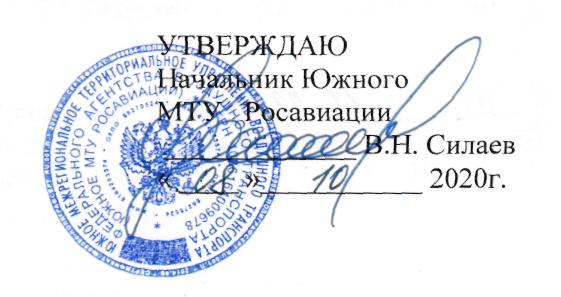 ДОПОЛНИТЕЛЬНАЯ ПРОФЕССИОНАЛЬНАЯПРОГРАММА ПОВЫШЕНИЯ КВАЛИФИКАЦИИ«ПЕРИОДИЧЕСКАЯ ПОДГОТОВКА СПЕЦИАЛИСТОВ ПО ТЕХНИЧЕСКОМУ ОБСЛУЖИВАНИЮВЕРТОЛЕТА МИ-2 С ДВИГАТЕЛЕМ  ГТД-350»(А и РЭО)г. Ростов-на-Дону2020г.Продолжительность подготовки  по данной программе составляет 53 учебных (академических) часа. Продолжительность учебного часа - 45 минут, продолжительность учебного дня 6-8 учебных часов. Срок обучения по программе - 8 учебных дней (9 календарных дней) при 6 дневной рабочей недели.Форма контроля – экзамены, зачёты. Тематическое содержание подготовки  №пНаименование учебных дисциплинКоличество часовКоличество часовКоличество часов№пНаименование учебных дисциплинВсегоЧас.Лекции(ДОТ)Час.Практ.занятЧас.1. Электрооборудование вертолета Ми-2 и его техническая эксплуатация.1312-2.Приборное оборудование  вертолета Ми-2 и его техническая эксплуатация.1110-3.Радиооборудование вертолета   Ми-2  и его техническая эксплуатация.76-4.Обеспечение безопасности полетов в  ИАС.44-5.Нормативные и регламентирующие документы по технической эксплуатации и обслуживанию воздушных судов гражданской авиации Российской Федерации.98-6.Авиационная безопасность.98-                                     ИТОГО:   53    48